PENGARUH APLIKASI RENCANA KERJA ANGGARAN SEKOLAH TERHADAP AKUNTABILITAS DAN TRANSPARASI DANA BOS Yulyanti1, Muhammad Rakib2, Nawir Rahman3UPT SD Negeri 216 Inpres Maccini Baji1Pendidikan Ekonomi, Program Pascasarjana STKIP-PI Makassar2,3yulyantiadith13@gmail.comABSTRAKPenelitian ini merupakan penelitian kuantitatif deskriptif, yang bertujuan untuk mengetahui: 1) pengaruh penggunaan aplikasi rencana kerja anggaran sekolah (ARKAS) terhadap akuntabilitas penggunaan dana BOS, 2) pengaruh penggunaan aplikasi rencana kerja anggaran sekolah (ARKAS) terhadap transparansi penggunaan dana BOS pada Sekolah Dasar Negeri di Kecamatan Mangarabombang. Populasi penelitian seluruh kepala sekolah, guru, dan oprator berjumlah 264 orang. Pengambilan sampel mengunakan metode (Purpisive Sampling), maka sampel sebanyak 15 orang. Pengumpulan data melalui angket, dokumentasi. Analisis data mengunak analisis deskriptif dan inferensial. Hasil penelitian menunjukkan bahwa: 1) terdapat pengaruh penggunaan aplikasi rencana kerja anggaran sekolah (ARKAS) terhadap akuntabilitas  penggunaan  dana   BOS, dimana semakin baik penggunaan aplikasi ARKAS, maka penggunaan dana BOS juga semakin akuntabel, 2) terdapat pengaruh signifikan penggunaan aplikasi rencana kerja anggaran sekolah (ARKAS) terhadap transparansi penggunaan dana BOS pada Sekolah Dasar Negeri di Kecamatan Mangarabombang, dimana semakin baik penggunaan aplikasi ARKAS, maka penggunaan dana BOS juga semakin transparan.Kata Kunci: Aplikasi Rencana Kerja Anggaran Sekolah, Pemicah Masalah, Akuntabilitas Transparansi, Dana BosEFFECT OF SCHOOL BUDGET WORK PLAN APPLICATION ON ACCOUNTABILITY AND TRANSPARENCY OF BOS FUNDSABSTRACTThis study is a descriptive quantitative study, which aims to determine: 1) the effect of the use of the school budget work plan application (ARKAS) on the accountability of the use of BOS funds, 2) the effect of the use of the school budget work plan application (ARKAS) on the transparency of the use of BOS funds in elementary schools. State in the District of Mangarabombang. The research population of all school principals, teachers, and operators was 264 people. Sampling using the method (Purpisive Sampling), then the sample is 15 people. Data collection through questionnaires, documentation. Data analysis used descriptive and inferential analysis. The results showed that: 1) there was an effect of using the school budget work plan application (ARKAS) on the accountability of the use of BOS funds, where the better the use of the ARKAS application, the more accountable the use of BOS funds would be, 2) there was a significant effect on the use of the school budget work plan application. (ARKAS) on the transparency of the use of BOS funds at State Elementary Schools in Mangarabombang District, where the better the use of the ARKAS application, the more transparent the use of BOS funds will be.Keywords: School Budget Work Plan Application, Troubleshooter, Transparency Accountability, Boss Fund PENDAHULUANDalam dunia pendidikan, penerapan (RKAS) rencana kerja anggaran sekolah sangat penting dalam pengelolaan dana BOS, organisasi sekolah akan kesulitan menempatkan dana BOS jika tidak menggunakan aplikasi seperti (RKAS). (Mashar, 2019). Upayah tim sekolah dalam mengelola dan BOS masih di tempat yang salah, karena manajemen tidak menggunakan metode atau aplikasi yang dapat membantu (Sari, 2021).Rencana Kerja Anggaran Sekolah (RKAS) merupakan aplikasi yang memberikan informasi pengelolaan dana BOS secara transparansi kepada semua pihak sekolah (Yanti, 2021). Sekolah wajib menggunakan (RKAS) sebagai pembimbing dalam pengelolaan dana BOS agar dana BOS dapat dikelola secara akuntabelitas dan transparansi serta membantu pengelolaan sekolah (Ridho et al., 2021).Rencana kerja anggaran sekolah (RKAS) yang tidak dilaksanakan dengan baik, mengakibatkan pengelolaan sekolah menjadi buruk. Akibatnya dana BOS yang ada menimbulkan permasalahan bagi sekolah dalam hal ini pengelolaan dana BOS secara transparansi sesuai dengan kebutuhan sekolah (Ariyanto, 2019). Diperlukan suatu metode atau aplikasi yang mendukung agar pelaksanaan manajemen sekolah berjalan dengan lancar, seperti penerapan rencana kerja anggaran sekolah (RKAS), untuk meningkatkan manajemen sekolah (Setyawan, 2020).Permasalahan yang dihadapi manajemen sekolah bermula dari kegagalan tim manajemen sekolah dalam menyusun Rencana Kerja Anggaran Sekolah (RKAS) dengan baik. Akibatnya, dana BOS yang ada digunakan secara ad hoc (Qarasyi et al., 2021). Dana BOS yang ada seharusnya digunakan oleh administrasi sekolah untuk meringankan tanggung jawab keuangan orang tua atas pendidikan anaknya, namun pada kenyataannya dana BOS digunakan untuk hal-hal yang tidak sesuai dengan tujuan dana BOS (Syahbuddin, 2020).Dengan adanya Rencana Kerja Anggaran Sekolah (RKAS), dana BOS sekolah akan tepat sasaran, dan dana BOS akan dikelola secara transparansi, dengan tujuan agar dana BOS lebih efektif dan efisien untuk pengelolaan sekolah (SA’IDU, 2021). Manajemen sekolah harus mampu mengimplementasikan rencana kerja sekolah (RKAS) dalam pengelolaan dana BOS agar dana BOS dapat dipertanggungjawabkan dan transparansi (Yusra et al., 2021).Keterbatasan penelitian terkait pengunaan aplikasi rencana kerja anggaran sekolah terhadap akuntabilitas dan transparansi dana BOS, penelitian (Rosdiana et al., 2021) Sistem informasi akuntansi penerimaan dan pengeluaran dana BOS. Temuan studi menunjukkan bahwa jika sistem informasi dana BOS dikelola dengan baik, maka setiap transaksi yang dilakukan akan transparansi dan sesuai dengan petunjuk teknis dana BOS. Sedangkan penelitian (Budaya, 2017) menejemen pembiayaan pendidikan pada sekolah dasar yang efektif. Hasil penelitian menujukan bahwa proses belajar mengajar akan berjalan dengan baik apabila dana BOS yang di peroleh digunakan sebagai wadah untuk menyediahkan sarana dan prasarana sekolah.Masalah yang sama juga terjadi di Kec. Mangarabombang, Kabupaten Takallar, dimana pengelola sekolah kesulitan mengelola dana BOS yang ada. Karena dana BOS dikelola secara manual tanpa menggunakan metode atau aplikasi apapun dalam mengarahkan dana BOS untuk keperluan sekolah, dana BOS yang ada beroperasi tanpa akuntabilitas atau transparansi. Pentingnya penelitian ini dalam dunia pendidikan, guna menemukan metode atau penerapan yang efektif dalam pengelolaan dana BOS, peneliti tertarik dan mengambil judul “Pengaruh Penerapan Rencana Kerja Anggaran Sekolah Terhadap Akuntabilitas dan Transparansi dana Bos" sebagai akibat dari masalah ini.KAJIAN TEORETISRencana Kerja Anggaran Sekolah (RKAS)Rencana kerja anggaran sekolah (RKAS) merupakan salah satu agenda dalam pemecahan masalah manajemen sekolah dalam mengelola dana BOS (Bambang Ismanto, Entri Sulistari, 2017). Rencana Kerja dan Anggaran merupakan hal urgen dan bersifat rutin dilakukan di suatu instansi yang mendapat alokasi anggaran dari pemerintah. Alokasi anggaran tersebut diberikan untuk menunjang biaya operasional dan kegiatan pengembangan suatu lembaga (Riswat, 2021)Akuntabilitas dan TransparansiAkuntabilitas mengacu pada kemampuan seseorang untuk dinilai oleh orang lain atas kualitas pekerjaannya dalam menyelesaikan tugas untuk mencapai tujuan yang menjadi tanggung jawabnya. Akuntabilitas menjadi penting karena mendorong terciptanya tanggung jawab dalam rangka meningkatkan kinerja sekolah (Mifta Indah Wahinun, Supriadi, 2019). Transparansi merupakan konsep yang sangat penting dan menjadi semakin penting sejalan dengan semakin kuatnya keinginan untuk mengembangkan praktik good governance di sekolah. Praktik good governance di sekolah mensyaratkan adanya transparansi dalam penyelenggaraan pendidikan secara keseluruhan (Mujiono, 2017).Dana BOSDana BOS merupakan salah satu bentuk bantuan biaya pendidikan dari pemerintah bagi masyarakat ialah dana BOS (Bantuan Operasional Sekolah). Dana BOS ini ditujukan pada semua lembaga pendidikan dalam rangka wajib belajar pendidikan dasar 9 tahun. (Tutus Julantika, Djoko Supatmoko, 2017).METODE PENELITIANPenelitian ini merupakan penelitian deskriptif kuantitatif. Dengan metode kuantitatif, akan diperoleh variabel yang diteliti: Rencana kerja anggaran sekolah (X), Terhadap akuntabilitas pengunaan dana BOS (Y1), Transparansi pengunaan dana BOS (Y2). Desain penelitian dapat dilihat pada gambar berikut:Gambar 1. Desain PenelitianPenelitian ini dilaksanakan SD Negeri, Kec Mangarabombang, Kab Takallar, Sulawesi Selatan. Waktu penelitian dua bulan January-April 2021. Instrument penelitian mengunakan uji validitas, uji reliabilitas, adapun alat yang digunakan dalam mengukur instrument penelitian melalui skala likert, sebagai berikut: Tabel 1. Skor alternatif jawaban respondenPopulasi penelitian seluruh kepala sekolah, guru, dan oprator. Kec Mangarabombang berjumlah 264 orang. Sampel penelitian mengunakan metode (Purpisive Sampling), sehinga peneliti mengambil wakil-wakil dari 5 lima sekolah sebagai sampel dalam penelitian sebanyak 15 orang, SD Negeri 58 Lengkese, SD Negeri 181 Inpres Pattopakang, SD Negeri 66 Kajang, SD Negeri 184 Inpres Boddia dan SD Negeri 179 Inpres Balang. Teknik pengumpulan data melalui, penyebaran angkat, dokumentasi. Teknik analisis data mengunakan analisis deskriptif, analisis Inferensial.HASIL DAN PEMBAHASANHasil PenelitianDeskripsi hasil penelitian dianalisis dengan tujuan menggambarkan variabel penelitian ini yaitu variabel penggunaan Aplikasi Rencana Kerja Anggaran Sekolah (ARKAS), Akuntabilitas dan Transparansi Penggunaan dana BOS.Tabel 1. Data statistik variabel pengunaan ARKASTabel 1. di atas menunjukkan nilai rata-rata (mean) sebesar 3,57, dengan nilai minimum sebesar 3,2 dan nilai maksimum sebesar 3,8. Adapun standar deviasi yang diperoleh sebesar 0,19. Sehubungan uraian tersebut, dapat disimpulkan bahwa pernyataan responden mengenai penggunaan aplikasi ARKAS memliki data skor bervariasi (tidak homogen), dimana memiliki standar deviasi yang nilainya lebih rendah dari nilai rata- rata. Selanjutnya untuk mendeskripsikan kategori nilai skor dari variabel tersebut.Tabel 2. Distribusi frekuensi variabel pengunaan ARKASTabel 2. Diperoleh jumlah responden menjawab pernyataan pada interval skor rata-rata 3,41-4,20 sebanyak 12 orang, berada pada kategori baik dan jumlah responden menjawab pernyataan pada interval skor rata-rata 2,61-3,40 sebanyak 3 orang berada pada kategori cukup baik. Sedangkan tidak ada responden yang menjawab pada kategori sangat baik, tidak baik dan sangat tidak baik.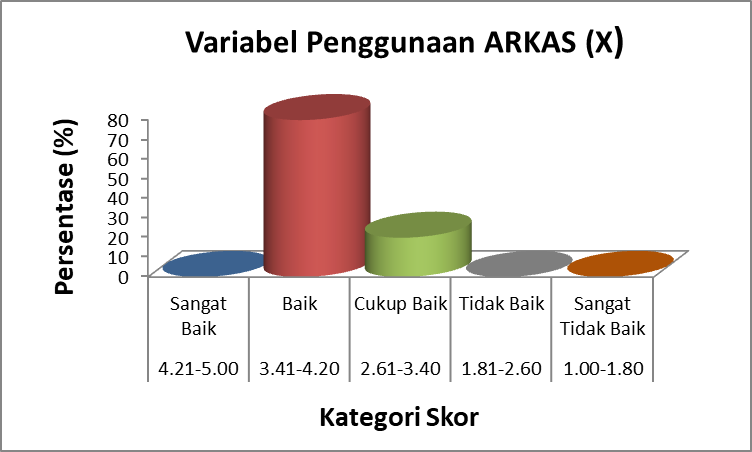 Gambar 1. Persentase variabel pengunaan ARKASGambar 1. Menunjukkan persentase skor variabel penggunaan ARKAS (X), dimana diperoleh persentase tertinggi sebesar 80 % berada pada kategori baik, sedangkan persentase terendah sebesar 0 % berada pada kategori sangat baik, tidak baik dan sangat tidak baik. Hal ini mengindikasikan bahwa Aplikasi Rencana Kerja Anggaran Sekolah (ARKAS) pada beberapa sekolah dasar negeri di kecamatan Mangarabombang dinilai baik untuk digunakan, dimana dapat memudahkan setiap sekolah untuk melakukan pertanggungjawaban pengeluaran dana BOS dan semua komponen pembiayaan yang dibutuhkan sekolah telah dilengkapi pada aplikasi tersebut.Tabel 3. Data statistik variabel akuntabilitas pengunaan dana BOSTabel 3. Diperoleh nilai rata-rata sebesar 4,45, dengan nilai minimum sebesar 4,0 dan nilai maksimum sebesar 5,0,  standar deviasi yang diperoleh sebesar 0,35. Sehubungan uraian tersebut, dapat disimpulkan bahwa pernyataan responden mengenai akuntabilitas penggunaan dana BOS memliki data skor bervariasi (tidak homogen), dimana memiliki standar deviasi yang nilainya lebih rendah dari nilai rata- rata (mean).Tabel 4. Distribusi frekuensi variabel akuntabilitas pengunaan dan BOSSebagaimana diuraikan pada tabel di atas, diperoleh jumlah responden menjawab pernyataan pada interval skor rata-rata 4,21-5,00 sebanyak 8 orang berada pada kategori sangat akuntabel dan jumlah responden menjawab pernyataan pada interval skor rata-rata 3,41-4,20 sebanyak 7 orang berada pada kategori akuntabel. Sedangkan tidak ada responden yang menjawab pernyataan pada kategori cukup akuntabel, tidak akuntabel dan sangat tidak akuntabel. Hal ini berarti bahwa penggunaan	dana BOS pada beberapa sekolah	dasar negeri	di kecamatan Mangarabombang memiliki akuntabel yang baik.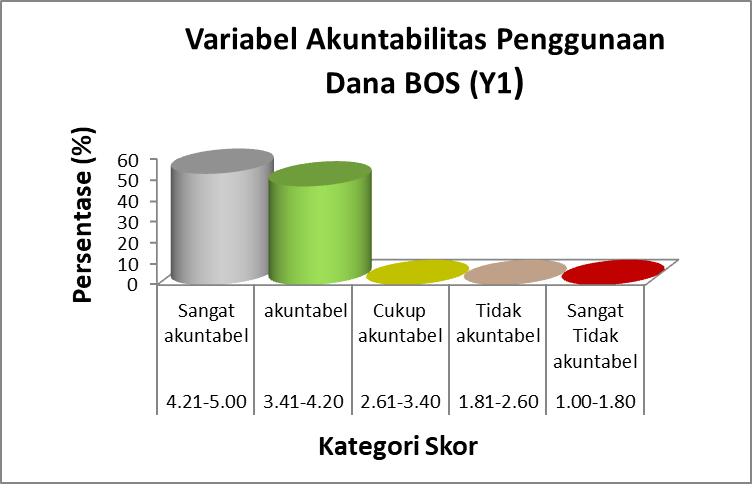 Gambar 2. Presentase veriabel akuntabilitas pengunaan dana BOSGambar 2. Diperoleh persentase tertinggi sebesar 53 % berada pada kategori sangat akuntabel, sedangkan persentase terendah sebesar 0 % berada pada kategori cukup akuntabel, tidak akuntabel dan sangat tidak akuntabel. Hal ini mengindikasikan bahwa akuntabilitas penggunaan dana BOS tercapai dengan optimal, dimana kepala sekolah dan bendahara pada beberapa SDN kecamatan Mangarabombang ikut bertanggungjawab dalam penggunaan dana BOS serta menyampaikan laporan pengelolaan dana BOS pada dinas pendidikan.Tabel 5. Data statistik variabel transparansiTabel 5. Menunjukkan perolehan nilai mean sebesar 4,21, dengan nilai minimum sebesar 3,7 dan nilai maksimum sebesar 4,5,  standar deviasi yang diperoleh sebesar 0,27. Terkait uraian tersebut, dapat disimpulkan bahwa pernyataan responden mengenai transparansi penggunaan dana BOS memliki data skor bervariasi (tidak homogen), dimana memiliki standar deviasi yang nilainya lebih rendah dari nilai rata- rata (mean).Tabel 6. Distribusi Frekuensi variabel transparansi pengunaan dana BOSSebagaimana diuraikan pada tabel di atas, diperoleh jumlah responden menjawab pernyataan pada interval skor rata-rata 3,41-4,20 sebanyak 8 orang berada pada kategori transparan dan jumlah responden menjawab pernyataan pada interval skor rata-rata 4,21-5,00 sebanyak 7 orang pada kategori sangat  transparan. Sedangkan tidak ada responden yang menjawab pernyataan pada kategori cukup transparan, tidak transparan dan sangat tidak transparan. Hal ini berarti bahwa penggunaan dana  BOS  pada  beberapa  sekolah  dasar  negeri  di kecamatan Mangarabombang memiliki transparansi yang baik.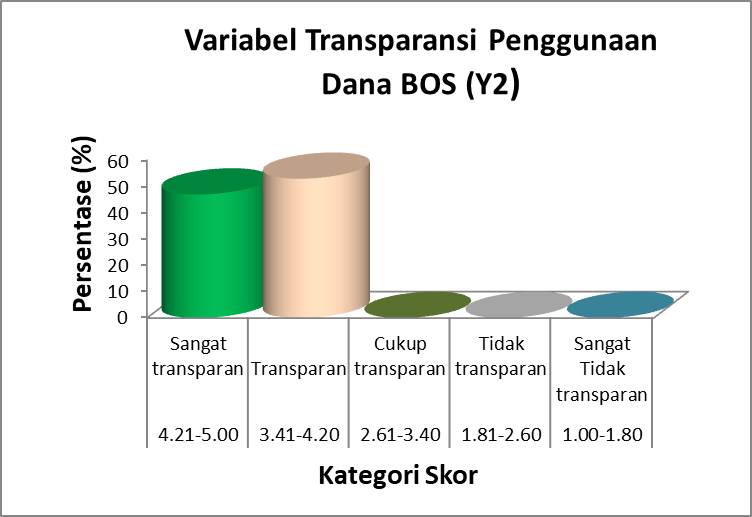 Gambar 3. Persentase variabel transparansi pengunaan dana BOSGambar  3. diperoleh  persentase  tertinggi sebesar 53 % berada pada kategori sangat transparan, sedangkan persentase terendah  sebesar  0  %  berada  pada  kategori  cukup  transparan,  tidak transparan dan sangat tidak transparan. Hal ini mengindikasikan bahwa transparansi penggunaan dana BOS tercapai dengan optimal, dimana pengeluaran biaya dalam bentuk apapun, selalu di catat dalam buku laporan pertanggungjawaban pembiayaan serta tercatat dalam aplikasi pengelolaan dana BOS.Pengaruh Penggunaan Aplikasi Rencana Kerja Anggaran Sekolah (ARKAS) terhadap Akuntabilitas Penggunaan Dana BOSBerdasarkan hasil analisis deskriptif dalam penelitian ini diperoleh temuan bahwa secara deskriptif penggunaan Aplikasi Rencana Kerja Anggaran Sekolah (ARKAS) berada pada kategori baik dan penggunaan dana BOS cenderung berada pada kategori sangat akuntabel. Adapun secara inferensial dengan menggunakan uji hipotesis (uji t), diperoleh hasil yang menunjukkan pengaruh variabel bebas terhadap variabel terikat, dimana terdapat pengaruh signifikan penggunaan Aplikasi Rencana Kerja Anggaran Sekolah (ARKAS) terhadap akuntabilitas penggunaan dana BOS. Hal ini dibuktikan dari nilai t hitung lebih besar dari  t  tabel  (1,878  >  1,77)  dan  nilai  probabilitas  lebih  kecil  dari  taraf signifikan (0,026 < 0,05), sehingga H0 ditolak dan H1 diterima. Temuan hasil uji hipotesis memberikan pula indikasi bahwa semakin baik penggunaan  aplikasi  rencana  kerja  anggaran  sekolah  (ARKAS), maka penggunaan dana BOS juga semakin akuntabel. Lebih lanjut, kontribusi pengaruh kedua variabel tersebut sebesar 36,2 %, sedangkan sebesar 63,8 % menunjukkan pengaruh variabel lain yang tidak diteliti dalam penelitian. Berdasarkan kondisi yang diamati peneliti, bahwa penggunaan dana BOS yang semakin akuntabel pada beberapa sekolah dasar negeri di kecamatan Mangarabombang dikarenakan adanya faktor kerjasama yang baik antara semua  pihak  yang terlibat dalam pengelolaan dana BOS, yaitu antara pemerintah,  dinas pendidikan, sekolah dan masyarakat. Sehingga penggunaan dana BOS menjadi terarah sesuai dengan aturan yang ditetapkan. Menurut (Prianty, 2019) mengatakan bahwa rencana kerja anggaran sekolah (RKAS) terkait dengan kualitas pendidikan, dan ketika dana BOS digunakan dengan baik dan benar, kualitas pendidikan akan meningkat. Ketersediaan infrastruktur sekolah terkait erat dengan hal ini. ( et al., 2020) juga mengatakan bahwa sekolah telah diberikan izin untuk mengelola dana BOS sesuai petunjuk teknis. Pengelolaan dana BOS melalui tiga tahap: perencanaan, pelaksanaan, dan pelaporan. sehingga dana BOS menjadi pilihan yang tepat untuk meringgankan beban kerja akuntan.Pengaruh Penggunaan Aplikasi Rencana Kerja Anggaran Sekolah (ARKAS) terhadap Transparansi Penggunaan Dana BOSHasil penelitian yang telah diuraikan sebelumnya, diperoleh bahwa secara deskriptif penggunaan ARKAS berada pada kategori baik, sedangkan transparansi penggunaan dana BOS berada pada kategori transparan. Hal ini mengndikasikan bahwa aplikasi ARKAS yang telah digunakan di beberapa sekolah dasar negeri kecamatan embentukan telajh terlaksana dengan baik, sehingga setiap sekolah mampu menunjukkan transparansi dalam pengelolaan dana BOS. Dalam penelitian ini, ditemukan pula hasil uji hipotesis dengan menggunakan uji parsial, dimana diperoleh pengaruh  penggunaan ARKAS terhadap transparansi penggunaan dana BOS. Hal ini dibuktikan oleh perolehan niliai probabilitas lebih kecil dari taraf signifikan, yakni 0,041 < 0,05 dan t hitung lebih besar dari t tabel, yakni 1,944 > 1,77. Sehingga disimpulkan bahwa terdapat pengaruh signifikan penggunaan aplikasi rencana kerja anggaran sekolah (ARKAS) terhadap transparansi penggunaan dana BOS pada Sekolah Dasar Negeri di Kecamatan Mangarabombang. Menurut (Pratiwi, 2019) mengatakan bahwa penyusunan anggaran sekolah mempertanggungjawabkan pelaksanaan pengelolaan dana BOS adalah keliru, karena anggaran sekolah harus disusun secara terstruktur oleh pengelola sekolah agar dana BOS yang tersedia dapat digunakan seefisien mungkin. Menurut (Sari, 2021) Mengatakan bahwa tim pengelola memiliki kewenangan untuk mengelola dana bos karena tim pengelola memiliki pengalaman mengelola dana bos yang ada dan digunakan dengan tujuan agar dana bos bermanfaat bagi sekolah.SIMPULAN DAN REKOMENDASIBerikut adalah beberapa kesimpulan yang dapat diambil dari penelitian dan pembahasan:1) Penggunaan aplikasi Rencana Kerja Anggaran Sekolah (ARKAS) berpengaruh signifikan terhadap akuntabilitas penggunaan dana BOS pada Sekolah Dasar Negeri di Kabupaten Mangarabombang, dengan semakin baik penggunaan aplikasi ARKAS maka semakin akuntabel penggunaan BOS dana.2) Penggunaan aplikasi Rencana Kerja Anggaran Sekolah (ARKAS) berpengaruh signifikan terhadap transparansi penggunaan dana BOS pada Sekolah Dasar Negeri di Kabupaten Mangarabombang, dengan semakin baik penggunaan aplikasi ARKAS maka penggunaan dana BOS semakin transparan.Adapun saran-saran yang diajukan setelah penelitian ini dapat diuraikan sebagai berikut:1) Bagi Kepala Sekolah sebaiknya perlu mengupayakan solusi untuk mengatasi kendala yang terjadi dalam penggunaan aplikasi ARKAS, seperti mengadakan pelatihan bagi pihak yang berkepentingan dalam penggunaan dana BOS sehingga dapat lebih efektif dan efisien dalam penggunaannya.2) Bagi Guru diharapkan guru khususnya bendahara sekolah lebih meningkatkan keterampilan dalam penggunaan aplikasi ARKAS, sehingga mampu melaporkan realisasi penggunaan dana BOS secara akuntabel dan transparan.DAFTAR PUSTAKAAriyanto, S. (2019). Dampak Penerapan Teknologi Informasi eKSKUL dalam Pengelolaan dan Pertanggungjawaban Dana BOS di Kabupaten Wonogiri. In Jurnal Akuntansi, Bisnis dan Ekonomi.Bambang Ismanto, Entri Sulistari,  dan G. T. (2017). Pengembangan model pengelolaan anggaran sekolah berbasis partisipasi. In JURNAL WIDYA SARI.Budaya, B. (2017). Manajemen Pembiayaan Pendidikan pada Sekolah Dasar yang Efektif. LIKHITAPRAJNA. Jurnal Ilmiah.Fakultas Keguruan Dan Ilmu Pendidikan, 18(1), 42–59. http://www.academia.edu/download/57041716/235000-manajemen-pembiayaan-pendidikan-pada-sek-ff723531.pdfMashar. (2019). TANGGUNG JAWAB PEMERINTAH DAERAH DALAM PENGGUNAAN DANA BOS UNTUK PENDIDIKAN DASAR YANG BERMUTU. JURNAL SPEKTRUM HUKUM, 1550(28), 52–65. https://doi.org/10.35973/sh.v18i2.2506Mifta Indah Wahinun, Supriadi, N. F. I. (2019). Akuntabilitas dan transparansi dalam pengelolaan dana bantuan operasional sekolah (bos) pada mi roudlotus salam.Mujiono. (2017). ANALISIS AKUNTABILITAS DAN TRANSPARANSI DALAM PENGELOLAAN BANTUAN OPERASIONAL SEKOLAH (BOS). Jurnal Ilmu Majanemen, 4(2), 257–264.Pratiwi, E. (2019). PENGARUH PARTISIPASI PENYUSUNAN ANGGARAN DAN SISTEM PELAPORAN TERHADAP AKUNTABILITAS SEKOLAH SMP DAN SMA.Prianty, A. A. F. F. (2019). PENGARUH ANGGARAN PENDIDIKAN DAN PENGGUNAAN ANGGARAN DANA BOS TERHADAP PENINGKATAN MUTU PENDIDIKAN DI SMP NEGERI SE-KECAMATAN SOLOKAN JERUK. AKURAT |Jurnal Ilmiah Akuntansi, 10(48), 1–12.Qarasyi, A. Q., Habibah, S., & Mus, S. (2021). Implementasi Rencana Kerja Tahunan Sekolah Dasar di Era New Normal. Kelola: Jurnal Manajemen Pendidikan, 8(1), 110–116. https://doi.org/10.24246/j.jk.2021.v8.i1.p110-116Ridho, M. A., Yaqin, M. A., Ibad, M. N., Alqoroni, S., & Fauzan, A. C. (2021). Implementasi Standar Nasional Pendidikan Menggunakan Projects in Controlled Environments (PRINCE2) pada Organisasi Sekolah. ILKOMNIKA: Journal of Computer Science and Applied Informatics, 3(1), 111–127. https://doi.org/10.28926/ilkomnika.v3i1.129Riswat. (2021). INEFISIENSI PENYUSUNAN RENCANA KERJA DAN ANGGARAN UNIT-UNIT KERJA DI IAIN CURUP. Jurnal Perspektif, 14(1), 111–137.Rosdiana, R., Kartini, T., & Nurmilah, R. (2021). Analisis Sistem Informasi Akuntansi Penerimaan Dan Pengeluaran Dana Bantuan Operasional Sekolah. Akuntansi Dan Keuangan, 5(1), 185–193. http://repository.ukwk.ac.id/handle/123456789/542SA’IDU, N. (2021). Implementasi Aplikasi Edm Dan E-Rkam Dengan Menggunakan Aplikasi G-Suite for Education Pada Madrasah Sasaran Proyek Realizing Education’S Promise-Madrasah Education Quality Reform (Rep-Meqr) Ibrd Loan Number: 8992-Id Th.2020-2024. STRATEGY : Jurnal Inovasi Strategi Dan Model Pembelajaran, 1(2), 193–199. https://doi.org/10.51878/strategi.v1i2.598Sari, P. (2021). Analisis Pengelolaan Bantuan Operasional Sekolah (Bos) Pada Sdn 060864. Accumulated Journal (Accounting and …, 3(1), 84–90. http://e-journal.potensi-utama.ac.id/ojs/index.php/Accumulated/article/view/1329%0Ahttp://e-journal.potensi-utama.ac.id/ojs/index.php/Accumulated/article/download/1329/1823Setyawan, S. (2020). Manajemen Pengelolaan Anggaran Keuangan Dan Aset Sd Muhammadiyah 08 Dan Smp 06 Dau. Jurnal Pengabdian Dan Peningkatan Mutu Masyarakat (Janayu), 1(1), 18–31. https://doi.org/10.22219/janayu.v1i1.11186Syahbuddin, A. (2020). Manajemen Pemanfaatan Dana Bantuan Operasional Sekolah Untuk Menaikkan Mutu Pendidikan (Studi di Sekolah Dasar Negeri dan Swasta Kota Langsa). EduTech: Jurnal Ilmu Pendidikan Dan Ilmu Sosial, 6(1), 62–69. https://doi.org/10.30596/edutech.v6i1.4396Tutus Julantika, Djoko Supatmoko, T. K. (2017). Akuntabilitas Pengelolaan Dana Bantuan Operasional Sekolah ( Studi Kasus SDN Pringgowirawan 02 Jember ) Accountability Of School Operational Assistance ( Case Study in SDN. Jurnal Ekonomi Bisnis Dan Akuntansi, IV(1), 30–34.Yanti, N. L. T. (2021). Penerapan Akuntabilitas Dan Transparansi Pengelolaan Dana Bos Di Smp N 3 Sukawati Dalam Program Rkas. Hita Akuntansi Dan Keuangan Universitas Hindu Indonesia, 139–151.Yosli, R., Rukun, K., & Giatman, M. (2020). Manajemen Perencanaan Dan Pengelolaan Keuangan (Bos) Sekolah Dasar Di Kota Padang. Jurnal Kepemimpinan Dan Pengurusan Sekolah, 5(2), 91–106. https://doi.org/10.34125/kp.v5i2.479Yusra, M., Yunita, N. A., Nurhasanah, & Arliansyah. (2021). Efektivitas Pengelolaan Dana Bantuan Operasional Sekolah ( BOS ) pada SD di Kecamatan Jambo Aye , Aceh Utara : Partisipasi Stakeholder Sebagai Variabel Moderasi. Visioner Dan Strategis, 10, 79–86.SubmittedAcceptedPublished20 Desember 202125 Desember 20215 Januari 2022Citation:Y. Rakib, M. Rahman, N. (2022). Pengaruh Aplikasi Rencana Kerja Anggaran Sekolah terhadap Akuntabilitas dan Transparansi dana BOS. Jurnal PAJAR (Pendidikan dan Pengajaran), 5(6), 1807-1815. DOI : http://dx.doi.org/10.33578/pjr.v5i6.8575.Pernyataan     SkorSangat setuju SetujuCukup setuju Tidak setujuSangat tidak setuju54321Parameter StatistikNilaiMean 3,57Median3,7Modus3,7Standar deviasi 0,19Nilai minimum3,2Nilai maksimum3,8Varians0,036Interval SkorFrekuensi (f)Persentase (%) Kategori4,21-5,00--Sangat Baik3,41-4,201280Baik2,61-3,40320Cukup Baik1,81-2,60--Tidak Baik1,00-1,80--Sangat Tidak BaikJumlah15100Parameter StatistikNilaiMean4,45Median4,4Modus4,2Standar deviasi0,35Nilai minimum4,0Nilai maksimum5,0Varians0,123Interval SkorFrekuensi (f)Persentase (%)  Kategori4,21-5,00853Sangat akuntabel3,41-4,20747Akuntabel2,61-3,40--Cukup akuntabel1,81-2,60--Tidak akuntabel1,00-1,80--Sangat tidak akuntabelJumlah15   100Parameter StatistikNilaiMean     4,21Median     4,2Modus     4,5Standar deviasi     0,27Nilai minimum     3,7Nilai maksimum     4,5Varians 0,071Interval SkorFrekuensi (f)Persentase (%)   Kategori4,21-5,00747Sangat transparan3,41-4,20853Transparan2,61-3,40--Cukup transparan1,81-2,60--Tidak transparan1,00-1,80--Sangat Tidak transparan    Jumlah15100